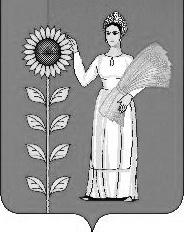 СОВЕТ ДЕПУТАТОВ СЕЛЬСКОГО ПОСЕЛЕНИЯТИХВИНСКИЙ СЕЛЬСОВЕТДобринского муниципального района Липецкой области   Российской Федерации    48-я сессияVсозываР Е Ш Е Н И Е11.04.2019 г.                           д.Большая Плавица                     № 183– рсО внесении изменений в  Правила присвоения, изменения и аннулирования адресов на территории сельского поселения Тихвинский сельсовет Добринского муниципального района Липецкой области       Рассмотрев Протест Прокуратуры  Добринского района  № 20-63в-2019 от 11.03.2019г. на  Правила присвоения, изменения и аннулирования адресов на территории сельского поселения Тихвинский сельсовет Добринского муниципального района Липецкой области» принятые решением Совета депутатов сельского поселения Тихвинский сельсовет № 8-рс от 16.10.2015г.,  руководствуясь Федеральным законом от 06.10.2003г. N 131-ФЗ "Об общих принципах организации местного самоуправления в Российской Федерации", Постановлением Правительства РФ от 19 ноября 2014 г. N 1221"Об утверждении Правил присвоения, изменения и аннулирования адресов", руководствуясь Уставом сельского поселения Тихвинский сельсовет и учитывая решение постоянной комиссии по правовым вопросам, местному самоуправлению, работе с депутатами и делам семьи, детства и молодежи, Совет депутатов сельского поселения Тихвинский сельсоветРЕШИЛ:  	 1.Принять изменения в  Правила присвоения, изменения и аннулирования адресов на территории сельского поселения Тихвинский сельсовет Добринского муниципального района Липецкой области (прилагаются).	2. Направить указанный нормативный правовой акт главе сельского поселения для подписания и обнародования.	3. Настоящее решение вступает в силу со дня его обнародования.Председатель Совета депутатовсельского поселения Тихвинский сельсовет                                                   А. Г.КондратовПриняты Решением Совета депутатовсельского поселенияТихвинский сельсовет№ 183-рс от 11.04 .2019г.О внесении изменений в Правила присвоения, изменения и аннулирования адресов на территории сельского поселения Тихвинский сельсовет Добринского муниципального района Липецкой области	Внести в  Правила присвоения, изменения и аннулирования адресов на территории сельского поселения Тихвинский сельсовет Добринского муниципального района Липецкой области (утвержденные решением Совета депутатов сельского поселения № 6-рс от 10.11.2015г.) следующие изменения:1. В разделе I п.2 четвертый абзац «элемент планировочной структуры»Изложить в новой редакции "элемент планировочной структуры" - зона (массив), район (в том числе жилой район, микрорайон, квартал, промышленный район), территория ведения гражданами садоводства или огородничества для собственных нужд;2. В разделе 2  в п. 29 третий абзац изложить в новой редакции:«От имени членов садоводческого, или огороднического некоммерческого товарищества с заявлением вправе обратиться представитель товарищества, уполномоченный на подачу такого заявления принятым решением общего собрания членов такого товарищества».Глава сельского поселенияТихвинский сельсовет                                                         А.Г.Кондратов